Your recent request for information is replicated below, together with our response.1) Please state:The total yearly number of officers and staff who have a neurodiverse condition in Police Scotland. Please supply data with the following breakdowns:1. Year ending figures starting from 2000 to 31 December 2022;2. Please separate officers and staff;3. Please separate by the following conditions: Autism, ADHD, ADD, Dyslexia, Dyscalculia and DyspraxiaIn response to your request, I can advise you that the information requested is not recorded or monitored. As such, in terms of Section 17 of the Freedom of Information (Scotland) Act 2002, this represents a notice that the information you seek is not held by Police Scotland.If you require any further assistance please contact us quoting the reference above.You can request a review of this response within the next 40 working days by email or by letter (Information Management - FOI, Police Scotland, Clyde Gateway, 2 French Street, Dalmarnock, G40 4EH).  Requests must include the reason for your dissatisfaction.If you remain dissatisfied following our review response, you can appeal to the Office of the Scottish Information Commissioner (OSIC) within 6 months - online, by email or by letter (OSIC, Kinburn Castle, Doubledykes Road, St Andrews, KY16 9DS).Following an OSIC appeal, you can appeal to the Court of Session on a point of law only. This response will be added to our Disclosure Log in seven days' time.Every effort has been taken to ensure our response is as accessible as possible. If you require this response to be provided in an alternative format, please let us know.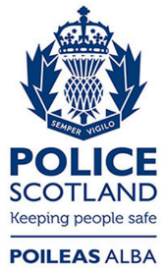 Freedom of Information ResponseOur reference:  FOI 23-0179Responded to:  10 February 2023